 projektas    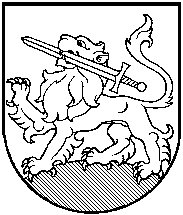 RIETAVO SAVIVALDYBĖS TARYBASPRENDIMASDĖL Rietavo SAVIVALDYBĖS VIETINĖS RINKLIAVOS UŽ KOMUNALINIŲ ATLIEKŲ SURINKIMĄ IŠ ATLIEKŲ TURĖTOJŲ IR ATLIEKŲ TVARKYMĄ DYDŽIO NUSTATYMO METODIKOS IR Rietavo SAVIVALDYBĖS VIETINĖS RINKLIAVOS UŽ KOMUNALINIŲ ATLIEKŲ SURINKIMĄ IŠ ATLIEKŲ TURĖTOJŲ IR ATLIEKŲ TVARKYMĄ NUOSTATŲ PATVIRTINIMO2017 m. kovo d.  Nr. T1-RietavasVadovaudamasi Lietuvos Respublikos vietos savivaldos įstatymo 6 straipsnio 31 punktu, 16 straipsnio 2 dalies 37 punktu, 18 straipsnio 1 dalimi, Lietuvos Respublikos rinkliavų įstatymo 11 straipsnio 1 dalies 8 punktu, 12 straipsnio 2 punktu, Vietinės rinkliavos ar kitos įmokos už komunalinių atliekų surinkimą iš atliekų turėtojų ir atliekų tvarkymą dydžio nustatymo taisyklių, patvirtintų Lietuvos Respublikos Vyriausybės 2013 m. liepos 24 d. nutarimu Nr. 711, nuostatomis, Rietavo savivaldybės taryba  n u s p r e n d ž i a:1	Patvirtinti Rietavo savivaldybės vietinės rinkliavos už komunalinių atliekų surinkimą iš atliekų turėtojų ir atliekų tvarkymą dydžio nustatymo metodiką (pridedama).2. Patvirtinti Rietavo savivaldybės vietinės rinkliavos už komunalinių atliekų surinkimą iš atliekų turėtojų ir atliekų tvarkymą nuostatus (pridedama).3. Pripažinti netekusiu galios Rietavo savivaldybės tarybos 2014 metų lapkričio 27 d. sprendimą Nr. T1-183 „Dėl Rietavo savivaldybės vietinės rinkliavos už komunalinių atliekų surinkimą iš atliekų turėtojų ir tvarkymą nuostatų patvirtinimo“.4. Sprendimas įsigalioja nuo 2017 m.balandžio 1 d.Sprendimas gali būti skundžiamas Lietuvos Respublikos administracinių bylų teisenos įstatymo nustatyta tvarka Klaipėdos apygardos administraciniam teismui per vieną mėnesį nuo šio sprendimo priėmimo dienos.Savivaldybės meras                                                                         Antanas Černeckis                RIETAVO SAVIVALDYBĖS VIETINĖS RINKLIAVOS UŽ KOMUNALINIŲ ATLIEKŲ SURINKIMĄ IŠ ATLIEKŲ TURĖTOJŲ IR ATLIEKŲ TVARKYMĄ DYDŽIO NUSTATYMO METODIKAI SKYRIUSBENDROSIOS NUOSTATOSVietinės rinkliavos už komunalinių atliekų surinkimą iš atliekų turėtojų ir atliekų tvarkymą dydžio nustatymo metodika (toliau – Metodika) nustato vietinės rinkliavos už komunalinių atliekų surinkimą iš atliekų turėtojų ir atliekų tvarkymą (toliau – Rinkliava) dydžių apskaičiavimo principus ir tvarką Rietavo savivaldybėje (toliau – Savivaldybė).Metodika rengiama vadovaujantis vietinės rinkliavos ar kitos įmokos už komunalinių atliekų surinkimą iš atliekų turėtojų ir atliekų tvarkymą dydžio nustatymo taisyklėmis ir kitais Rinkliavos nustatymą reglamentuojančiais teisės aktais.Rinkliava apskaičiuojama pagal šiuos principus:„Sąnaudų susigražinimo principas“ – visos sąnaudos, susidarančios dėl atliekų tvarkymo arba kitaip susijusios su šia veikla, privalo būti padengtos atliekų turėtojų;„Teršėjas (arba atliekų turėtojas) moka principas“ – atliekų turėtojas, perduodantis atliekų tvarkytojams atliekas, privalo padengti su atliekų tvarkymo susijusias sąnaudas;„Nediskriminavimo principas“ – tos pačios kategorijos atliekų turėtojams taikomos vienodos apmokestinimo sąlygos;„Proporcingumo principas“ – apmokestinimas už atliekų tvarkymą turi būti proporcingas pas atliekų turėtoją susidarančiam atliekų kiekiui;„Solidarumo principas“ – visiems atliekų turėtojams, gyvenantiems viename atliekų tvarkymo regione, turi būti nustatyta tokia pati atliekų tvarkymo kaina už tokios pačios kokybės paslaugas.Šia Metodika vadovaujasi Komunalinių atliekų tvarkymo sistemos administratorius, apskaičiuodamas Rinkliavos dydžius atliekų turėtojams, kuriems atstovauja jų naudojamo nekilnojamojo turto objekto savininkas arba nekilnojamojo turto objekto savininko atstovas, arba nekilnojamojo turto objekto savininko įgaliotas asmuo, arba daugiabučio namo savininkų bendrija, individualių gyvenamųjų namų savininkų bendrija, garažų savininkų bendrija, sodininkų bendrija ar kita bendrija, arba bendrojo naudojimo objektų administratorius, arba asmenys, sudarę jungtinės veiklos sutartis bendrosios dalinės nuosavybės teisei įgyvendinti (toliau – Įgaliotas asmuo). Metodikoje nustatyta tvarka apskaičiuoti Rinkliavos dydžiai iki einamųjų metų gruodžio 31 d. teikiami tvirtinti Savivaldybės tarybai.II SKYRIUSBŪTINŲJŲ SU KOMUNALINIŲ ATLIEKŲ TVARKYMU SUSIJUSIŲ SĄNAUDŲ IR VIENOS TONOS KOMUNALINIŲ ATLIEKŲ SUTVARKYMO KAINOS NUSTATYMASBūtinosios su komunalinių atliekų tvarkymu susijusios sąnaudos (toliau – Būtinosios sąnaudos) – tiesiogiai su komunalinių atliekų tvarkymu susijusios ir pagrįstos sąnaudos, reikalingos komunalinių atliekų tvarkymo paslaugai suteikti, ilgalaikiam, komunalinėms atliekoms tvarkyti skirtos infrastruktūros eksploatavimui, jos atnaujinimui užtikrinti ir sudaryti komunalinių atliekų turėtojams priimtinas sąlygas dalyvauti tvarkant komunalines atliekas, taip pat mažinti aplinkos taršą.Būtinosios sąnaudos apskaičiuojamos kaip atskirų komunalinių atliekų tvarkymo paslaugos teikimo veiklos rūšių (surinkimas, vežimas, apdorojimas, naudojimas, šalinimas, šių veiklų organizavimas, stebėsena, šalinimo vietų vėlesnė priežiūra), Rinkliavos už komunalinių atliekų surinkimą iš atliekų turėtojų ir atliekų tvarkymą administravimo, be kurio neįmanoma įgyvendinti komunalinių atliekų tvarkymo tikslų, uždavinių ir konkrečių priemonių, nustatytų regiono ir (ar) savivaldybių atliekų tvarkymo planuose grynųjų sąnaudų ir normatyvinio pelno suma.Būtinosios sąnaudos, atsižvelgiant į taikomus komunalinių atliekų tvarkymo būdus ir priemones, apima šias komunalinių atliekų tvarkymo veiklų sąnaudas:mišrių (po pirminio rūšiavimo likusių) komunalinių atliekų surinkimo ir vežimo sąnaudas; mišrių (po pirminio rūšiavimo likusių) komunalinių atliekų apdorojimo ir tolimesnio sutvarkymo sąnaudas;mišrių (po pirminio rūšiavimo likusių) atliekų, kurių negalima apdoroti mechaniniu biologiniu būdu ir (arba) po mechaninio biologinio apdorojimo likusių energetinės vertės neturinčių ir perdirbimui netinkamų atliekų šalinimo sąnaudas, įskaitant taršos mokestį už sąvartyne šalinamas komunalines atliekas, sąvartynų eksploatavimo sąnaudas, atidėjinius sąvartynui uždaryti, rekultivuoti ir prižiūrėti po uždarymo;į mišrias komunalines atliekas patekusių antrinių žaliavų surinkimo, atskyrimo nuo mišrių komunalinių atliekų ir kitas tvarkymo sąnaudas, išskyrus tas sąnaudas, kurias teisės aktų nustatyta tvarka privalo apmokėti gamintojai ir importuotojai;didelių gabaritų atliekų surinkimo aikštelių eksploatavimo sąnaudas, išskyrus tas sąnaudas, kurias teisės aktų nustatyta tvarka privalo apmokėti gamintojai ir importuotojai;pavojingų buitinių (buityje susidarančių) atliekų, didelių gabaritų atliekų, buityje susidarančių elektros ir elektroninės įrangos atliekų, patekusių į mišrias komunalines atliekas surinkimo apvažiavimo būdu ir tvarkymo sąnaudas, išskyrus tas atliekų tvarkymo sąnaudas, kurias teisės aktų nustatyta tvarka privalo apmokėti gamintojai ir importuotojai;žaliųjų atliekų rūšiuojamojo surinkimo ir (ar) tvarkymo sąnaudas;kompostavimo aikštelių eksploatavimo sąnaudas;kitų atliekų (biologiškai skaidžių, tekstilės atliekų ir kitų, kurios savo pobūdžiu ir sudėtimi panašios į buitines atliekas) rūšiuojamojo surinkimo ir (ar) tvarkymo sąnaudas;senų netinkamų eksploatuoti uždarytų sąvartynų priežiūros po uždarymo sąnaudas;komunalinių atliekų tvarkymo infrastruktūros atnaujinimo ir plėtros sąnaudas;visuomenės švietimo ir informavimo komunalinių atliekų tvarkymo klausimais sąnaudas, išskyrus tas visuomenės švietimo ir informavimo sąnaudas, kurias padengia gamintojai ir importuotojai teisės aktų nustatyta tvarka;kitas komunalinių atliekų tvarkymo sistemos administravimo sąnaudas;Rinkliavos administravimo sąnaudas.Būtinosios sąnaudos apima 8 punkte įvardintų komunalinių atliekų tvarkymo veiklų sąnaudas ir Normatyvinį pajamų rezervą.Normatyvinis pajamų rezervas – remiantis nustatyta normatyvinio pajamų rezervo norma apskaičiuotas komunalinių atliekų surinkimo iš atliekų turėtojų ir atliekų tvarkymo veiklos pajamų rezervas, kurio paskirtis – komunalinių atliekų tvarkymo sistemos priemonių plėtros ir (arba) atnaujinimo finansavimas ir veiklos rizikų eliminavimasNormatyvinis pajamų rezervas apskaičiuojamas kaip 8 punkte įvardintų komunalinių atliekų tvarkymo veiklų sąnaudų ir nustatytos normatyvinio pajamų rezervo normos (išreikštos procentais) sandauga.Normatyvinio pajamų rezervo normą atskiru sprendimu nustato Komunalinių atliekų tvarkymo sistemos administratoriaus valdyba. Normatyvinio pajamų rezervo norma negali būti didesnė negu 5 (penki) procentai.Būtinosios sąnaudos apskaičiuojamos, kaip visų komunalinių atliekų tvarkymo veiklų, įvardintų 8 punkte, sąnaudų ir normatyvinio pelno sumos ir pajamų, kurių šaltinis nėra vietinės rinkliavos lėšos, skirtumas:                                                       (1)kur:BS – Būtinosios sąnaudos Eur;VS – komunalinių atliekų tvarkymo veiklų sąnaudos Eur;NP – normatyvinis pajamų rezervas Eur;P - pajamos, kurių šaltinis nėra vietinės rinkliavos lėšos Eur;p - atskirų komunalinių atliekų tvarkymo veiklų indeksas p, kuris kinta nuo 1 iki n, atsižvelgiant į veiklų, į kurias padalyta komunalinių atliekų tvarkymo paslauga, skaičių.Atliekų, kurių turėtojo nustatyti neįmanoma arba kuris neegzistuoja, tvarkymo sąnaudos negali būti įtraukiamos į Būtinąsias atliekų tvarkymo veiklų sąnaudas.Atsižvelgiant į tai, kad faktinės Būtinosios sąnaudos paaiškėja tik pasibaigus kalendoriniams metams, o pajamas faktinėms sąnaudoms apmokėti būtina užtikrinti veiklos pradžioje, siekiant laiku užtikrinti Būtinųjų sąnaudų apmokėjimą, Būtinųjų sąnaudų preliminarus dydis nustatomas iš anksto. Būtinosios sąnaudos apskaičiuojamos kiekvienais metais.Paaiškėjus, kad iš anksto apskaičiuotos Būtinosios sąnaudos skiriasi nuo faktinių sąnaudų (faktinės sąnaudos didesnės už iš anksto apskaičiuotas sąnaudas arba faktinės sąnaudos mažesnės už iš anksto apskaičiuotas sąnaudas), skirtumas kompensuojamas perskaičiuojant Būtinąsias sąnaudas ateinantiems metams.Būtinosios sąnaudos turi būti perskaičiuojamos atsižvelgiant į:komunalinių atliekų tvarkymo sąnaudų pokyčius per praėjusius kalendorinius metus;numatomų įsigyti ar įsigytų paslaugų, darbų atlikimo ar kitose sutartyse nustatytus įkainius ar tarifus;regioniniuose ir (ar) savivaldybių atliekų tvarkymo planuose numatytas įgyvendinti naujas komunalinių atliekų tvarkymo priemones;teisės aktuose nustatytus normatyvinius įkainius, tarifus ar sąnaudų normas;planuojamą atliekų, pateksiančių į organizuojamą komunalinių atliekų tvarkymo sistemą, kiekį pagal komunalinių atliekų rūšis (mišrios komunalinės atliekos, antrinės žaliavos, išskyrus tas, kurių tvarkymo sąnaudas teisės aktų nustatyta tvarka privalo apmokėti gamintojai ir importuotojai, žaliosios atliekos, maisto atliekos, pavojingos buitinės (buityje susidarančios) atliekos, didelių gabaritų atliekos, tekstilės atliekos, buityje susidarančios elektros ir elektroninės įrangos atliekos ir kitos, kurios savo pobūdžiu ir sudėtimi panašios į buitines atliekas);Finansų ministerijos skelbiamas ekonominių rodiklių projekcijas, statistikos departamento skelbiamus kainų indeksus ir kitus patikimų šaltinių duomenis, projekcijas.Būtinosios sąnaudos nustatomos pagal formulę:                                           (2)kur:BS – būtinosios su komunalinių atliekų tvarkymu susijusios sąnaudos Eur;PVS - komunalinių atliekų tvarkymo veiklos pastoviosios sąnaudos Eur;KVS - komunalinių atliekų tvarkymo veiklos kintamosios sąnaudos Eur;NP – normatyvinis pelnas Eur;P - pajamos, kurių šaltinis nėra vietinės rinkliavos lėšos Eur;p - atskirų komunalinių atliekų tvarkymo veiklų indeksas p, kuris kinta nuo 1 iki n, atsižvelgiant į veiklų, į kurias padalyta komunalinių atliekų tvarkymo paslauga, skaičių.Pastoviosios komunalinių atliekų tvarkymo veiklos sąnaudos (toliau – Pastovios sąnaudos) – nuo komunalinių atliekų kiekio nepriklausančios komunalinių atliekų tvarkymo sąnaudos.Apskaičiavus kiekvienos komunalinių atliekų tvarkymo veiklos pastoviąsias sąnaudas, nustatomos bendrosios pastoviosios sąnaudos, lygios visų komunalinių atliekų tvarkymo veiklų pastoviųjų sąnaudų sumai.Kintamosios komunalinių atliekų tvarkymo veiklos sąnaudos (toliau – Kintamos sąnaudos) – su komunalinių atliekų kiekiu susijusios komunalinių atliekų tvarkymo sąnaudos.Apskaičiavus kiekvienos komunalinių atliekų tvarkymo veiklos kintamąsias sąnaudas, nustatomos bendrosios kintamosios sąnaudos, kurios lygios visų komunalinių atliekų tvarkymo veiklų kintamųjų sąnaudų sumai.Vienos tonos komunalinių atliekų sutvarkymo kaina apskaičiuojama kaip Būtinųjų sąnaudų ir surinktų ir į sąvartyno teritoriją (apdorojimo įrenginius, sąvartyną) pristatytų mišrių komunalinių atliekų kiekio surinkto iš rinkliavos mokėtojų dalmuo:                                                             (3)kur:VtK – vienos tonos komunalinių atliekų sutvarkymo kaina Eur/t;BS - Būtinosios sąnaudos Eur;MKA - mišrių komunalinių atliekų kiekio surinkto iš rinkliavos mokėtojų ir pristatyto į sąvartyno teritoriją (sąvartyną, apdorojimo įrenginius) kiekis, t/metus.III SKYRIUSKINTAMŲ IR PASTOVIŲ SĄNAUDŲ DALIES NUSTATYMAS25. Kintamos ir Pastovios sąnaudos nustatomos atsižvelgiant į sutartinius įsipareigojimus, o jeigu jais remiantis sąnaudų kintamumo, pastovumo nustatyti neįmanoma, Kintamų ir Pastovių sąnaudų dalis nustatoma, įvertinus atskiroms veikloms vykdyti būtinų sąnaudų elastingumą.26. Elastingumas įvertinamas remiantis sąnaudų kitimo priklausomybe nuo mišrių komunalinių atliekų kiekio pokyčio. Būtinųjų sąnaudų elastingumas apskaičiuojamas, kaip atskirų komunalinių atliekų tvarkymo veiklų sąnaudų ir atliekų kiekio procentinio pokyčio santykio suma. Elastingumas parodo kintamų sąnaudų dalį visose sąnaudose:                                                             (4)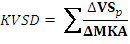 kur:KVSD - komunalinių atliekų tvarkymo veiklos sąnaudose esančių Kintamų sąnaudų dalis proc.;ΔVSp - atskiros komunalinių atliekų tvarkymo veiklos sąnaudų procentinis pokytis proc.;ΔMKA – mišrių komunalinių atliekų kiekio, surinkto iš įmokos mokėtojų ir pristatyto į sąvartyno teritoriją (sąvartyną, apdorojimo įrenginius),  metinis procentinis pokytis proc.;p - atskirų komunalinių atliekų tvarkymo veiklų indeksas p, kuris kinta nuo 1 iki n, atsižvelgiant į veiklų, į kurias padalyta komunalinių atliekų tvarkymo paslauga, skaičių.27. Pastovioji sąnaudų dalis apskaičiuojama, kaip visų būtinųjų sąnaudų ir kintamų sąnaudų dalies skirtumas:                                                           (5)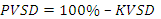 kur:PVSD –komunalinių atliekų tvarkymo veiklos sąnaudose esančių Pastoviųjų sąnaudų dalis proc.;KVSD - būtinųjų komunalinių atliekų tvarkymo veiklos sąnaudose esančių Kintamų sąnaudų dalis proc. 28. Kintamos ir Pastovios sąnaudos nustatomos Būtinąsias sąnaudas atitinkamai dauginant iš Kintamų ir Pastovių sąnaudų dalies.IV SKYRIUSATLIEKŲ TURĖTOJŲ GRUPĖS29. Nekilnojamojo turto savininkai ar Įgalioti asmenys apmokestinami atsižvelgiant į jų teisėtai valdomo nekilnojamojo turto objektų tikslinę paskirtį, vadovaujantis Nekilnojamojo turto objektų, kurių savininkas arba įgalioti asmenys privalo mokėti nustatytą rinkliavą arba sudaryti komunalinių atliekų tvarkymo paslaugos teikimo sutartį, rūšių sąrašu, patvirtintu Lietuvos Respublikos aplinkos ministro 2013 m. vasario 20 d. įsakymu Nr. D1-150 „Dėl Nekilnojamojo turto objektų, kurių savininkas arba įgalioti asmenys privalo mokėti nustatytą rinkliavą arba sudaryti komunalinių atliekų tvarkymo paslaugos teikimo sutartį, rūšių sąrašo patvirtinimo“.30. Nekilnojamojo turto objektai, kurių savininkai ar Įgalioti asmenys privalo mokėti Rinkliavą skirstomi į šias kategorijas:30.1. Butai daugiabučiuose namuose;30.2. Individualūs namai;30.3. Gyvenamosios paskirties įvairių socialinių grupių asmenims;30.4. Viešbučių paskirties objektai;30.5. Administracinės paskirties objektai;30.6. Prekybos paskirties objektai;30.7. Paslaugų paskirties objektai;30.8. Maitinimo paskirties objektai;30.9. Transporto paskirties objektai;30.10. Garažų paskirties objektai;30.11. Gamybos, pramonės paskirties objektai;30.12. Sandėliavimo paskirties objektai;30.13. Kultūros paskirties objektai;30.14. Mokslo paskirties objektai;30.15. Gydymo paskirties objektai;30.16. Poilsio paskirties objektai;30.17. Sporto paskirties objektai;30.18. Religinės paskirties objektai (išskyrus maldos namus);30.19. Specialiosios paskirties objektai;30.20. Sodų paskirties objektai;30.21. Kiti objektai.31. Nekilnojamojo turto objektai, kurių negalima priskirti prie 30.1. – 30.20 punktuose išvardintų nekilnojamojo turto objektų kategorijų priskiriami 30.21 punkte nurodytai kategorijai.V SKYRIUSRINKLIAVOS DEDAMOSIOS	32. Apskaičiuota Rinkliava turi būti dvinarė, t. y. susidedanti iš pastoviosios ir kintamosios dedamųjų.	33. Pastovioji Rinkliavos dedamoji nustatoma tokia, kad padengtų Pastoviąsias sąnaudas.	34. Pastovioji dalis turi būti vienodo dydžio visiems atliekų turėtojams, patenkantiems į tą pačią atliekų turėtojų kategoriją.	35. Kintamoji rinkliavos dedamoji nustatoma tokia, kad padengtų Kintamąsias sąnaudas.	36. Kintamąją rinkliavos dalį moka nekilnojamojo turto objektų savininkai ar Įgalioti asmenys, kuriems teikiama komunalinių atliekų tvarkymo paslauga. 	37. Nekilnojamojo turto objektų kategorijoms priskirti pastovūs ir kintami Rinkliavos administravimo parametrai: Parametras naudojamas, kai NT objektui neįmanoma priskirti konkrečios tik tam nekilnojamojo turto objektui naudoti skirtos konteinerių aikštelės ar individualaus konteinerio.2 Parametras naudojamas, kai NT objektui įmanoma priskirti konkrečią tik tam nekilnojamojo turto objektui naudoti skirtą konteinerių aikštelę ar individualų konteinerį.VI SKYRIUSBŪTINŲJŲ SĄNAUDŲ PASKIRSTYMAS SKIRTINGOMS ATLIEKŲ TURĖTOJŲ KATEGORIJOMS38. Pagal Savivaldybėse nustatytas mišrių komunalinių atliekų susidarymo normas kiekvienai nekilnojamojo turto objektų kategorijai įvertinamas per metus susikaupiantis atliekų kiekis.39. Konkrečiai nekilnojamojo turto objektų kategorijai priskiriamas per metus susidarantis mišrių komunalinių atliekų kiekis nustatomas dauginant mišrių komunalinių atliekų susidarymo normą, kuri nustatyta atitinkamai nekilnojamojo turto objektų kategorijai, iš mišrių komunalinių atliekų susidarymo normą nusakančių parametrų skaičiaus, priskirto konkrečiai nekilnojamojo turto objektų kategorijai:                                                           (6)kur:MKAg – mišrių komunalinių atliekų kiekis, priskiriamas konkrečiai nekilnojamojo turto objektų kategorijai t.;Ng – mišrių komunalinių atliekų susidarymo norma priskiriama konkrečiai nekilnojamojo turto kategorijai t/Pg;Pg – mišrių komunalinių atliekų susidarymo normą nusakančių parametrų skaičius, priskirtas konkrečiai nekilnojamojo turto objektų kategorijai; g – konkreti nekilnojamojo turto objektų kategorija.40. Mišrių komunalinių atliekų susidarymo norma, priskiriama konkrečiai nekilnojamojo turto kategorijai, nustatoma atsižvelgiant į faktinius atliktų mišrių komunalinių atliekų susikaupimo normų tyrimų rezultatus.41. Būtinosios sąnaudos, tenkančios konkrečiai nekilnojamojo turto objektų kategorijai, apskaičiuojamos konkrečiai nekilnojamojo turto objektų kategorijai priskiriamą mišrių komunalinių atliekų kiekį dauginant iš vienos tonos komunalinių atliekų sutvarkymo kainos:                                                           (7)kur:BSg – Būtinosios su komunalinių atliekų tvarkymu susijusios sąnaudos, priskirtos konkrečiai nekilnojamojo turto objektų kategorijai, EurMKAg – mišrių komunalinių atliekų kiekis priskiriamas konkrečiai atliekų turėtojų kategorijai t.;VtK – vienos tonos komunalinių atliekų sutvarkymo kaina Eur/t;g – konkreti nekilnojamojo turto objektų kategorija.42. Būtinosios sąnaudos, priskirtos kiekvienai nekilnojamojo turto objektų kategorijai, turi būti perskaičiuojamos ir iš naujo įvertinamos šiais atvejais:42.1. pakitus atliekų susikaupimo normai;42.2. pakitus Rinkliavos administravimo parametrų skaičiui;42.3. pakitus vienos tonos komunalinių atliekų sutvarkymo kainai.43. Būtinosios sąnaudos, priskirtos konkrečiai atliekų turėtojų kategorijai, nustatant dvinarį įmokos dydį suskirstomos į dvi dalis – pastovią ir kintamą. 44. Pastoviosios Būtinosios sąnaudos priskirtos konkrečiai nekilnojamojo turto objektų kategorijai nustatomos Būtinąsias sąnaudas, priskirtas konkrečiai nekilnojamojo turto objektų kategorijai, dauginant iš komunalinių atliekų tvarkymo veiklos sąnaudose esančių pastovių sąnaudų dalies:                                                            (8)kur:PBSg – Pastovios būtinosios sąnaudos priskirtos konkrečiai atliekų turėtojų kategorijai EurBSg – būtinosios su komunalinių atliekų tvarkymu susijusios sąnaudos, priskirtos konkrečiai atliekų turėtojų kategorijai, EurPVSD – komunalinių atliekų tvarkymo veiklos sąnaudose esančių pastovių sąnaudų dalis proc.g – konkreti atliekų turėtojų kategorija.45. Kintamosios būtinosios sąnaudos, priskirtos konkrečiai atliekų turėtojų kategorijai, nustatomos būtinąsias sąnaudas, priskirtas konkrečiai atliekų turėtojų kategorijai, dauginant iš komunalinių atliekų tvarkymo veiklos sąnaudose esančių kintamų sąnaudų dalies:                                                           (9)kur:KBSg – Kintamos būtinosios sąnaudos priskirtos konkrečiai atliekų turėtojų kategorijai EurBSg – būtinosios su komunalinių atliekų tvarkymu susijusios sąnaudos, priskirtos konkrečiai atliekų turėtojų kategorijai, EurKVSD – būtinųjų komunalinių atliekų tvarkymo veiklos sąnaudose esančių kintamų sąnaudų dalis proc.g – konkreti atliekų turėtojų kategorija.VII SKYRIUSVIETINĖS RINKLIAVOS DYDŽIŲ NUSTATYMAS ATSKIROMS ATLIEKŲ TURĖTOJŲ KATEGORIJOMS46. Rinkliavos dedamosios atskiroms atliekų turėtojų kategorijoms apskaičiuojamos pagal pasirinktus Rinkliavos administravimo parametrus, nurodytus 37 punkte.47. Rinkliavos dedamosios atskiroms nekilnojamojo turto objektų kategorijoms pagal pasirinktus vietinės rinkliavos administravimo parametrus skirstomos į pastovią ir kintamą dedamąsias. 48. Atskiroms nekilnojamojo turto objektų kategorijoms pastovi ir kintama dedamoji įvertinamos atskirai.49. Rinkliavos pastovioji dedamoji apskaičiuojama konkrečiai nekilnojamojo turto objektų kategorijai priskirtas pastovias būtinąsias sąnaudas dalinant iš tai nekilnojamojo turto objektų kategorijai priskirtų pastovių administravimo parametrų skaičiaus:                                                           (10)kur:PRD –Rinkliavos pastovi dedamoji taikoma konkrečiai nekilnojamojo turto objektų kategorijai kategorijai, Eur/admin. param.;PBSg – Pastovios būtinosios sąnaudos, priskirtos konkrečiai nekilnojamojo turto objektų kategorijai, Eur;PAPg – Nekilnojamojo turto objektų kategorijai priskirtų pastovių administravimo parametrų skaičius m2, gyv. sk., vnt.;g – konkreti atliekų turėtojų kategorija.50. Rinkliavos kintamoji dedamoji apskaičiuojama konkrečiai nekilnojamojo turto objektų kategorijai priskirtas kintamas būtinąsias sąnaudas dalinant iš tai nekilnojamojo turto objektų kategorijai priskirtų kintamų administravimo parametrų sumos:                                                           (11)kur:KRD – Pastovi rinkliavos dedamoji, taikoma konkrečiai atliekų turėtojų kategorijai;KBSg – Kintamos būtinosios sąnaudos, priskirtos konkrečiai atliekų turėtojų kategorijai, Eur;KAPg – Atliekų turėtojų kategorijai priskirtų kintamų administravimo parametrų suma m3, t, vnt;g – konkreti atliekų turėtojų kategorija.VIII SKYRIUSVIETINĖS RINKLIAVOS DYDŽIŲ PERSKAIČIAVIMAS51. Vadovaujantis Metodika, Vietinės rinkliavos dydžiai perskaičiuojami ir teikiami tvirtinti kiekvienai regiono Savivaldybės tarybai, jeigu:51.1. planuojamos Būtinosios sąnaudos – 5 proc. didesnės už planuojamas Vietinės rinkliavos pajamas;51.2. paaiškėjus, kad iš anksto apskaičiuotos Būtinosios sąnaudos skiriasi nuo faktinių sąnaudų, kaip nurodyta Metodikos 17 punkte.52. Savivaldybės taryba atskiru sprendimu gali kartą per metus vietinės rinkliavos dydį indeksuoti, taikydama metinį vartojimo kainų indeksą, jeigu jis didesnis negu 1,1.______________________________________RIETAVO SAVIVALDYBĖS VIETINĖS RINKLIAVOS UŽ KOMUNALINIŲ ATLIEKŲ SURINKIMĄ IŠ ATLIEKŲ TURĖTOJŲ IR ATLIEKŲ TVARKYMĄ NUOSTATAII SKYRIUSBENDROSIOS NUOSTATOSRietavo savivaldybės vietinės rinkliavos už komunalinių atliekų surinkimą iš atliekų turėtojų ir atliekų tvarkymą nuostatai (toliau – Nuostatai) reglamentuoja vietinės rinkliavos už komunalinių atliekų surinkimą iš atliekų turėtojų ir atliekų tvarkymą (toliau – Vietinė rinkliava) dydžių apskaičiavimą, atliekų turėtojų registro sudarymo ir keitimo tvarką, Vietinės rinkliavos administravimo, mokėjimo, permokos grąžinimo, išieškojimo tvarką ir iš jos gautų Savivaldybės biudžeto pajamų panaudojimą.Vietinė rinkliava už komunalinių atliekų tvarkymą nustatoma visiems Rietavo savivaldybės atliekų turėtojams, kurie valdo, naudoja ar kitaip disponuoja nekilnojamuoju turtu, išskyrus žemės sklypus. Vietinės rinkliavos nuostatai netaikomi asmenims, turintiems Taršos integruotos prevencijos ir kontrolės (toliau – TIPK) leidimus, kuriuose yra numatytas komunalinių atliekų tvarkymas.Vietinė rinkliava galioja Rietavo savivaldybės (toliau – Savivaldybė) teritorijoje.Vietinės rinkliavos administravimas yra pavedamas UAB „Telšių regiono atliekų tvarkymo centras“, juridinio asmens kodas 171780190 (toliau – Administratorius).Nuostatuose vartojamos sąvokos suprantamos taip, kaip jos apibrėžtos Lietuvos Respublikos atliekų tvarkymo įstatyme, Atliekų tvarkymo taisyklėse ir kituose teisės aktuose. II SKYRIUSVIETINĖS RINKLIAVOS MOKĖTOJŲ REGISTRASAtliekų turėtojų registrą (toliau – Registras) organizuoja ir tvarko Administratorius.Administratorius Registro duomenų bazėje teisės aktų nustatyta tvarka registruoja ir tvarko šiuos duomenis apie atliekų turėtojus – Vietinės rinkliavos mokėtojus (toliau – Rinkliavos mokėtojai):Rinkliavos mokėtojo vardas, pavardė, gimimo data arba juridinio asmens pavadinimas, kodas;nekilnojamo turto unikalus numeris;nekilnojamo turto adresas;Rinkliavos mokėtojo kodas apskaitos sistemoje;kiti duomenys, būtini Registrui administruoti.Administratorius gali priimti sprendimą dėl Rinkliavos mokėtojų duomenų tikslinimo šiais atvejais:Administratoriaus įgaliotiems atstovams atlikus patikrą vietoje ir nustačius faktinius duomenis, kurie skiriasi nuo Administratoriaus turimų duomenų;Nekilnojamojo turto objekto savininkui ar Įgaliotam asmeniui pateikus prašymą dėl duomenų tikslinimo ir prašyme pateiktą informaciją pagrindžiančius dokumentus.Administratorius, vadovaudamasis gautais dokumentais, gali perskaičiuoti Vietinės rinkliavos dydžius, parengti ir Nuostatuose nustatyta tvarka mokėtojams pateikti patikslintus mokėjimo pranešimus.Registrui būtini duomenys renkami, saugomi ir naudojami, laikantis Lietuvos Respublikos asmens duomenų teisinės apsaugos įstatymo reikalavimų.Rinkliavos mokėtojų Registro tikslais Administratorius nustatyta tvarka naudojasi jam prieinamų registrų duomenimis, Savivaldybės ir kitų subjektų turimais duomenimis, reikalingais Rinkliavos mokėtojų Registrui ir Vietinei rinkliavai administruoti.Mirus Rinkliavos mokėtojui, jis yra išbraukiamas iš Registro, o jo palikimą tvarkančiam notarui Administratorius pateikia kreditinį reikalavimą dėl iki mirties priskaičiuotos ir nesumokėtos Vietinės rinkliavos.Likviduojant Rinkliavos mokėtoją, jam priskaičiuota ir nesumokėta Vietinė rinkliava turi būti padengta iki likvidavimo pabaigos. Reorganizuojant Rinkliavos mokėtoją, pareiga sumokėti priskaičiuotą ir nesumokėtą Vietinę rinkliavą pereina jo teisių ir pareigų perėmėjams.Rinkliavos mokėtojui pradėjus bankroto procedūras Administratorius bankroto procedūrą vykdančiam administratoriui pateikia priskaičiuotos ir nesumokėtos Vietinės rinkliavos dydžio kreditinį reikalavimą. Iš Rinkliavos mokėtojų Registro duomenų bazės pagal bendraturčių pateiktą ir seniūnijos seniūno patvirtintą prašymą išbraukiami gyvenamosios ar negyvenamosios patalpos savininkai – bendraturčiai, paliekant vieną Rinkliavos mokėtoją, jeigu kiti bendraturčiai nesinaudoja tomis patalpomis.Iš Rinkliavos mokėtojų registro duomenų bazės pagal gyventojo arba įstaigos pateiktą ir seniūno, daugiabučio namo bendrijos pirmininko ar daugiabučio namo administratoriaus patvirtintą prašymą išbraukiami gyvenamosios ar negyvenamosios patalpos savininkai, paliekant vieną, kai šios patalpos priklauso vienam ir tam pačiam savininkui ir jos ribojasi viena su kita ir naudojamos vieno ir to paties savininko ar šeimos.Rinkliavos mokėtojai, apmokestinto turto bendraturčiai Administratoriui gali raštu pateikti laisvos formos susitarimą, kuriuo jų sutarimu nustatomas vienas bendraturtis, mokėsiantis Vietinę rinkliavą. Bendraturčiai Administratoriui kartu su rašytiniu susitarimu taip pat pateikia laisvos formos prašymą juos išbraukti iš Registro, paliekant pagal susitarimą paskirtą bendraturtį vieninteliu Rinkliavos mokėtoju.Rinkliavos mokėtojai, kurie naudojasi individualiais atliekų konteineriais, tačiau gyvena daugiabutyje, moka Vietinę rinkliavą, apskaičiuotą kaip individualios namų valdos savininkams.Rinkliavos mokėtojai, kurie gyvena daugiabučiame name, pageidaujantys pasikeisti konteinerius iš individualių į bendro naudojimo, Vietinę rinkliavą moka kaip daugiabučių namų savininkai.Rinkliavos mokėtojai, kurie naudojasi individualiais atliekų konteineriais, moka pastoviąją ir minimalią kintamąją Rinkliavos dalis. Minimali kintamoji Rinkliavos dalis yra individualaus konteinerio ištuštinimas 13 kartų per metus.Rinkliavos mokėtojams atstovauja jų naudojamo nekilnojamojo turto objekto savininkas arba nekilnojamojo turto objekto savininko atstovas pagal įstatymą, arba nekilnojamojo turto objekto savininko įgaliotas asmuo, arba daugiabučio namo savininkų bendrija, individualių gyvenamųjų namų savininkų bendrija, garažų savininkų bendrija, sodininkų bendrija ar kita bendrija, arba bendrojo naudojimo objektų administratorius, arba asmenys, sudarę jungtinės veiklos sutartis bendrosios dalinės nuosavybės teisei įgyvendinti (toliau – Įgalioti asmenys).Administratorius Registro duomenis atnaujina pagal poreikį. Atnaujintų duomenų pagrindu Administratorius daro atitinkamus pakeitimus Registre.Administratoriaus nurodymai dėl informacijos pateikimo Vietinės rinkliavos administravimo tikslais yra privalomi visiems Rinkliavos mokėtojams, Savivaldybės administracijos darbuotojams, įmonėms, įstaigoms, organizacijoms ir Įgaliotiems asmenims, jeigu toks informacijos ir duomenų pateikimas neprieštarauja teisės aktams. Asmenys nevykdantys Administratoriaus nurodymų atsako teisės aktų nustatyta tvarka.III SKYRIUSVIETINĖS RINKLIAVOS DYDŽIO SKAIČIAVIMO TVARKAVietinės rinkliavos dydžiai apskaičiuojami ir perskaičiuojami vadovaujantis Savivaldybės tarybos patvirtinta Rietavo savivaldybės vietinės rinkliavos už komunalinių atliekų surinkimą iš atliekų turėtojų ir atliekų tvarkymą dydžių nustatymo metodika (toliau – Metodika). Savivaldybės tarybai Vietinės rinkliavos dydžių apskaičiavimą pateikia Administratorius.Vietinės rinkliavos dydis nustatomas eurais be centų, kai vietinės rinkliavos dydis yra lygus arba didesnis kaip 10 eurų. Kai vietinės rinkliavos dydis yra ne didesnis kaip 10 eurų, jis nustatomas eurais su centais vieno skaitmens po kablelio tikslumu. Vietinės rinkliavos dydžius teisės aktų nustatyta tvarka tvirtina Savivaldybės taryba.Perskaičiavus būtinąsias sąnaudas, Savivaldybės taryba atskiru sprendimu gali vietinės rinkliavos dydžius kartą per metus indeksuoti, taikydama Lietuvos statistikos departamento ar Lietuvos Respublikos finansų ministerijos skelbiamus duomenis apie metinį vartojimo kainų indeksą, jeigu jis didesnis negu 1,1.Vietinės nekilnojamojo turto objektų grupės, jiems taikomi rinkliavos dydžiai ir apmokestinamieji parametrai nurodyti Nuostatų 1 priede.IV SKYRIUSVIETINĖS RINKLIAVOS DYDŽIAIPastoviąją Vietinės rinkliavos dalį moka visi Savivaldybės teritorijoje esančio nekilnojamojo turto objektų (išskyrus žemės sklypus) savininkai ar Įgalioti asmenys. Kintamąją rinkliavos dedamąją moka Savivaldybės teritorijoje esančio nekilnojamojo turto objektų (išskyrus žemės sklypus) savininkai arba Įgalioti asmenys, kuriems teikiama komunalinių atliekų tvarkymo paslauga. Rinkliavos mokėtojams, kurie valdo, naudoja ar kitaip disponuoja ir nuolatos gyvena sodų paskirties nekilnojamojo turto objekte – Vietinė rinkliava apskaičiuojama kaip individualių namų savininkams. Jeigu sodų paskirties nekilnojamuoju turtu naudojamasi ne visus metus – Vietinė rinkliava apskaičiuojama kaip už sodų paskirties objektą. Rinkliavos mokėtojai, turintys sodų paskirties žemės sklypą be pastato ir elektros – Vietine rinkliava neapmokestinami.Rinkliavos mokėtojai (išskyrus sodų ir garažų paskirties objektų savininkus ar Įgaliotus asmenis) gali būti atleidžiami nuo kintamosios Vietinės rinkliavos dedamosios, jeigu Administratoriui deklaruoja, kad laikotarpį, ne trumpesnį kaip vienas metų ketvirtis ir ne ilgesnį kaip vieneri kalendoriniai metai (toliau – Deklaruotas laikotarpis), nesinaudos komunalinių atliekų tvarkymo paslauga, priskirta konkrečiam jo valdomam nekilnojamojo turto objektui. Tokiu atveju tokiems Rinkliavos mokėtojams Deklaruotu laikotarpiu komunalinių atliekų tvarkymo paslauga nebus teikiama.Rinkliavos mokėtojas, kuriam Deklaruotu laikotarpiu nebus skaičiuojama kintamoji vietinės rinkliavos dalis, Administratoriui turi pateikti prašymą – sąžiningumo deklaraciją (toliau – Deklaracija), kurios formą nustato Administratorius ir kurią reikia pateikti prieš 30 d. iki Deklaracijoje nurodomo, nesinaudojimo komunalinių atliekų tvarkymo paslauga, laikotarpio pradžios.Pasibaigus Deklaruotam laikotarpiui, ne vėliau kaip per 30 kalendorinių dienų Deklaraciją pateikęs Rinkliavos mokėtojas Administratoriui privalo pateikti elektros energijos tiekėjo pažymą apie per Deklaruotą laikotarpį suvartotą elektros energijos kiekį (sunaudotas elektros energijos kiekis per metus neturi viršyti 100 kWh).Jeigu Deklaraciją pateikęs Rinkliavos mokėtojas per Nuostatų 35 punkte nustatytą terminą tokių dokumentų nepateikia, arba pateikti dokumentai patvirtina, kad Deklaravimo laikotarpiu sunaudotos elektros energijos kiekis viršija šių Nuostatų 35 punkte nurodytas reikšmes, Administratorius perskaičiuoja tokiam Rinkliavos mokėtojui mokėtiną Vietinę rinkliavą įtraukdamas kintamąją rinkliavos dalį ir pateikia patikslintą Mokėjimo pranešimą.Rinkliavos mokėtojams, individualių namų savininkams (naudotojams), kurių gyvenamosios paskirties pastatai kaimo (miesto) vietovėje yra toliau negu 300 m iki atliekų surinkimo maršruto, kuriems komunalinių atliekų surinkimo ir tvarkymo paslaugos teikimas neįmanomas, kintamoji Vietinės rinkliavos dalis neskaičiuojama. Vietinės rinkliavos kintamoji dalis neskaičiuojama, atsižvelgiant į iki einamųjų metų sausio 15 d. Rinkliavos mokėtojo pateiktą ir seniūnijos seniūno patvirtintą prašymą arba seniūnijos seniūno pateiktą sąrašą.Nuo Vietinės rinkliavos atleidžiami Rinkliavos mokėtojai, kai jiems priklausantis nekilnojamojo turto objektas yra fiziškai sunaikintas, avarinės būklės ar neįmanomas naudoti. Toks Rinkliavos mokėtojas privalo Administratoriui pateikti laisvos formos prašymą ir jį pagrindžiančius dokumentus. Nuo Vietinės rinkliavos ne ilgesniam negu kalendorinių metų laikotarpiui atleidžiami Rinkliavos mokėtojai, kai nekilnojamo turto objektas yra statomas ar remontuojamas, tik tuo atveju jeigu statomame ar remontuojamame nekilnojamo turto objekte negyvenama. Toks Rinkliavos mokėtojas privalo Administratoriui pateikti laisvos formos prašymą ir jį pagrindžiančius dokumentus. Administratorius turi teisę priimti sprendimą taikyti kitos paskirties Vietinę rinkliavą, jeigu buvo nustatyta, kad Rinkliavos mokėtojas naudoja nekilnojamąjį turtą pagal kitą negu įregistruota paskirtį. Tvarka, kuria nustatoma tikroji nekilnojamojo turto paskirtis, tvirtinama Administratoriaus vadovo įsakymu. Nustačius tokį faktą, Administratorius perskaičiuoja tokiam Rinkliavos mokėtojui mokėtiną Vietinę rinkliavą už laikotarpį nuo pažeidimo padarymo pradžios iki pažeidimo nustatymo fakto ir pateikia patikslintą Mokėjimo pranešimą.Nustačius rinkliava neapmokestiną nekilnojamąjį turtą Administratorius apskaičiuoja Vietinės rinkliavos dydį ir Rinkliavos mokėtojui pateikia Mokėjimo pranešimą.Tuo atveju, jeigu Rinkliavos mokėtojui priklausančiame nekilnojamo turto objekte kelios patalpos naudojamos pagal skirtingas naudojimo paskirtis, jos kaip savarankiški Nekilnojamo turto objektai apmokestinamos pagal jų naudojimo paskirtį.Rinkliavos mokėtojams, į atliekų priėmimo aikšteles pristačiusiems neiškomplektuotą naudotą buitinę techniką, Administratoriaus patvirtinta tvarka Rinkliavos mokėtojui apskaičiuota Vietinė rinkliava iš dalies gali būti kompensuojama.Rinkliavos mokėtojas, kuriam Administratorius gali priskirti individualų atliekų konteinerį, moka kintamąją rinkliavos dalį, apskaičiuotą pagal konteinerio ištuštinimimo dažnio kriterijų.V SKYRIUSVIETINĖS RINKLIAVOS MOKĖJIMO TVARKAAdministratorius pagal jo pasirinkimą Lietuvos Respublikoje veikiančioje kredito įstaigoje atidaro atskirą surenkamąją sąskaitą Savivaldybės Vietinės rinkliavos įmokoms surinkti. Sumokėta Vietinė rinkliava įskaitoma į Savivaldybės biudžetą.Administratorius kiekvieno mėnesio paskutinę darbo dieną į surenkamąją sąskaitą surinktas įmokas perveda į Savivaldybės biudžeto sąskaitą. Administratorius Savivaldybės administracijai teikia pažymą dėl kitų Savivaldybės iždo pajamų per praėjusį kalendorinį ketvirtį.Vietinę rinkliavą privalo mokėti visi Savivaldybės teritorijoje esančio nekilnojamojo turto objektų (išskyrus žemės sklypus) savininkai arba Įgalioti asmenys.Už Mokėjimų pranešimų parengimą ir jame nurodytų duomenų teisingumą atsakingas Administratorius.Mokėjimo pranešimai Rinkliavos mokėtojams pateikiami vieną kartus per metus. Administratoriaus sprendimu Mokėjimo pranešimai gali būti siunčiami pakartotinai. Mokėjimo pranešime Administratorius Rinkliavos mokėtojui apskaičiuoja pastoviają ir kintamają Rinkliavos dalis. Rinkliavos mokėtojui, kuriam kintamoji dalis yra apskaičiuota pagal konteinerio tūrio ir jo ištuštinimo kriterijų, kintamoji Rinkliavos dalis apskaičiuojama pagal maksimalų ištuštinimo skaičių.Mokėjimo pranešimai už kalendorinius metus pateikiami iki einamųjų metų kovo 31 dienos. Vietinė rinkliava Rinkliavos mokėtojo pasirinkimu į pranešime nurodytą specialiąją sąskaitą mokama iš karto arba kas ketvirtį:už pirmąjį ketvirtį – iki balandžio 30 d.;už antrąjį ketvirtį – iki birželio 30 d.;už trečiąjį ketvirtį – iki rugsėjo 30 d.;už ketvirtąjį ketvirtį – iki gruodžio 31 d.Mokėjimo pranešimai siunčiami Registro duomenų bazėje esančiu nekilnojamojo turto objekto adresu arba, jeigu nekilnojamojo turto objekto savininkas ar Įgaliotas asmuo pageidauja, kitu nurodytu adresu arba pateikiama Rinkliavos mokėtojui jo nurodytu elektroniniu paštu. Jeigu Rinkliavos mokėtojas per 10 kalendronių dienų po šiuose Nuostatuose nurodytos datos negauna Mokėjimo pranešimo, jis privalo nedelsiant kreiptis į Administratorių informuodamas jį apie tai. Priešingu atveju laikoma, kad Mokėjimo pranešimą Rinkliavos mokėtojas gavo ir jis turi jį apmokėti. Siunčiant Mokėjimo pranešimą elektroniniu paštu laikoma, kad Rinkliavos mokėtojas jį gavo kitądieną nuo jo išsiuntimo.Mokėjimo pranešime nurodoma apskaičiuota pastovioji ir maksimali kintamoji Rinkliavos dalys, įmokos kodas, identifikavimo kodas Registre, nekilnojamojo turto duomenys, adresas, atsiskaitomoji sąskaita, į kurią reikia sumokėti vietinės rinkliavos įmoką, asmens, kuriam siunčiamas mokėjimo pranešimas: fizinio asmens – vardas, pavardė, juridinio asmens – pavadinimas ir kodas. VI SKYRIUSSKOLOS UŽ VIETINĘ RINKLIAVĄ IŠIEŠKOJIMASPer nustatytą laikotarpį nesumokėtos Vietinės rinkliavos išieškojimą iš Rinkliavos mokėtojų vykdo Administratorius. Administratorius Vietinės rinkliavos nepriemokoms išieškoti gali pasitelkti trečiuosius asmenis. Tokiu atveju Rinkliavos mokėtojui tenka pareiga apmokėti ikiteismines ir teismines skolų išieškojimo išlaidas.VII SKYRIUSVIETINĖS RINKLIAVOS PERMOKA IR GRĄŽINIMO ATVEJAIVietinė rinkliava grąžinama, kai sumokėta didesnė suma negu nurodyta Mokėjimo pranešime arba Vietinė rinkliava buvo neteisingai apskaičiuota.Permokėtą Vietinės rinkliavos įmoką Administratorius grąžina:užskaitydamas kaip įmoką už būsimą atsiskaitymo laikotarpį; pervesdamas į Rinkliavos mokėtojo nurodytą sąskaitą per 30 dienų nuo rašytinio prašymo gavimo datos.VIII SKYRIUSVIETINĖS RINKLIAVOS MOKĖTOJŲ TEISĖS IR PAREIGOSRinkliavos mokėtojai turi teisę:susipažinti su Registro duomenimis ir visa informacija, susijusia su Vietinės rinkliavos dydžiais, jų apskaičiavimu;reikalauti pakeisti ar patikslinti Registro duomenis, jeigu jie yra neteisingi, netikslūs ar neišsamūs. Rinkliavos mokėtojo pareigos:laiku sumokėti Vietinę rinkliavą pagal gautą Mokėjimo pranešimą;Administratoriaus prašymu pateikti visus duomenis, reikalingus Vietinės rinkliavos dydžiui apskaičiuoti;perleidžiant nekilnojamąjį turtą būsimą savininką (naudotoją) informuoti apie prievolę mokėti Vietinę rinkliavą ir nedelsiant informuoti Administratorių apie Registro duomenų pasikeitimą;pareiškus teises į palikimą, kurį sudaro Savivaldybėje esantis rinkliava apmokestintas nekilnojamasis turtas, nedelsiant apie tai informuoti Administratorių.Rinkliavos mokėtojai, kurių veiklos apimtį sąlygoja metų laikas, privalo ne vėliau kaip prieš 15 d. iki planuojamos ūkinės veiklos pradžios pateikti raštišką prašymą ir komunalinių atliekų išvežimo grafiką suderinti su Administratoriumi.IX SKYRIUSVIETINĖS RINKLIAVOS LENGVATOSVietinės rinkliavos suteikiamos lengvatos kompensuojamos iš Savivaldybės biudžeto.X SKYRIUSBAIGIAMOSIOS NUOSTATOSKitus Nuostatuose nenumatytus, neaptartus klausimus ir dėl Nuostatų taikymo kilusias problemas sprendžia Administratoriaus vadovo sudaryta komisija, kuri veikia pagal savo pasitvirtintą darbo reglamentą.Vietinės rinkliavos administravimo veiksmai, neaprašyti šiuose Nuostatuose, atliekami vadovaujantis Lietuvos Respublikos įstatymais ir kitais teisės aktais._____________________________________VIETINĖS RINKLIAVOS UŽ KOMUNALINIŲ ATLIEKŲ SURINKIMĄ IŠ ATLIEKŲ TURĖTOJŲ IR ATLIEKŲ TVARKYMĄ DYDŽIAIAtliekų turėtojai, kurie nėra susieti su konkrečiu nekilnojamojo turto objektu, bet naudojasi komunalinių atliekų tvarkymo sistema, už 1 m3 atliekų sutvarkymą moka 23,00 Eur su PVM.RIETAVO SAVIVALDYBĖS ADMINISTRACIJOSVIETOS ŪKIO SKYRIUSAIŠKINAMASIS RAŠTAS PRIE SPRENDIMO ,,DĖL Rietavo SAVIVALDYBĖS VIETINĖS RINKLIAVOS UŽ KOMUNALINIŲ ATLIEKŲ SURINKIMĄ IŠ ATLIEKŲ TURĖTOJŲ IR ATLIEKŲ TVARKYMĄ DYDŽIO NUSTATYMO METODIKOS IR Rietavo SAVIVALDYBĖS VIETINĖS RINKLIAVOS UŽ KOMUNALINIŲ ATLIEKŲ SURINKIMĄ IŠ ATLIEKŲ TURĖTOJŲ IR ATLIEKŲ TVARKYMĄ NUOSTATŲ PATVIRTINIMO“ PROJEKTO2017-03-13Rietavas	1. Sprendimo projekto esmė.		Spendimo projektu siūloma patvirtinti Rietavo savivaldybės vietinės rinkliavos už komunalinių atliekų surinkimą iš atliekų turėtojų ir atliekų tvarkymą dydžio nustatymo metodiką ir  Rietavo savivaldybės vietinės rinkliavos už komunalinių atliekų surinkimą iš atliekų turėtojų ir atliekų tvarkymą nuostatus. Taip pat siūloma pripažinti netekusiu galios Rietavo savivaldybės tarybos 2014 metų lapkričio 27 d. sprendimą Nr. T1-183 „Dėl Rietavo savivaldybės vietinės rinkliavos už komunalinių atliekų surinkimą iš atliekų turėtojų ir tvarkymą nuostatų patvirtinimo“. Šis sprendimas turėtų įsigalioti nuo 2017 m. balandžio 1 d.	2. Kuo vadovaujantis parengtas sprendimo projektas.	Sprendimo projektas parengtas vadovaujantis Lietuvos Respublikos vietos savivaldos įstatymo 6 straipsnio 31 punktu, 16 straipsnio 2 dalies 37 punktu, 18 straipsnio 1 dalimi, Lietuvos Respublikos rinkliavų įstatymo 11 straipsnio 1 dalies 8 punktu, 12 straipsnio 2 punktu, Vietinės rinkliavos ar kitos įmokos už komunalinių atliekų surinkimą iš atliekų turėtojų ir atliekų tvarkymą dydžio nustatymo taisyklių, patvirtintų Lietuvos Respublikos Vyriausybės 2013 m. liepos 24 d. nutarimu Nr. 711, nuostatomis.	3. Tikslai ir uždaviniai.		Patvirtinti Rietavo savivaldybės vietinės rinkliavos už komunalinių atliekų surinkimą iš atliekų turėtojų ir atliekų tvarkymą dydžio nustatymo metodiką ir Rietavo savivaldybės vietinės rinkliavos už komunalinių atliekų surinkimą iš atliekų turėtojų ir atliekų tvarkymą nuostatus.	Lietuvos Respublikos Vyriausybė 2013 m. liepos 24 d. nutarimu Nr. 711 „Dėl Vietinės rinkliavos ar kitos įmokos už komunalinių atliekų surinkimą iš atliekų turėtojų ir atliekų tvarkymą dydžio nustatymo taisyklių patvirtinimo“ (nauja redakcija, patvirtinta Lietuvos Respublikos Vyriausybės 2016 m. balandžio 20 d. nutarimu Nr. 384) patvirtino Vietinės rinkliavos ar kitos įmokos už komunalinių atliekų surinkimą iš atliekų turėtojų ir atliekų tvarkymą dydžio nustatymo taisykles, kuriomis vadovaujantis rekomenduojama savivaldybėms, pasitvirtinti rinkliavos ar kitos įmokos už komunalinių atliekų surinkimą iš atliekų turėtojų ir atliekų tvarkymą dydžio nustatymo metodiką ir nustatytus naujus rinkliavos dydžius taikyti nuo 2017 m. sausio 1 dienos. 	UAB „Telšių regiono atliekų tvarkymo centras“, vykdydamas Vyriausybės nutarimą, pateikė konsultantų parengtus Rietavo savivaldybės vietinės rinkliavos už komunalinių atliekų surinkimą iš atliekų turėtojų ir atliekų tvarkymą dydžio nustatymo metodikos ir  Rietavo savivaldybės vietinės rinkliavos už komunalinių atliekų surinkimą iš atliekų turėtojų ir atliekų tvarkymą nuostatų projektus, kuriuos prašoma patvirtinti. 4. Laukiami rezultatai.	Vietinės rinkliavos ar kitos įmokos už komunalinių atliekų surinkimą iš atliekų turėtojų ir atliekų tvarkymą dydžio nustatymo taisyklių, patvirtintų Lietuvos Respublikos Vyriausybės 2013 m. liepos 24 d. nutarimu Nr. 711, nuostatų įgyvendinimas.	5. Kas inicijavo sprendimo projekto rengimą.	UAB „Telšių regiono atliekų tvarkymo centras“. Spendimo projektą parengė Rietavo savivaldybės administracijos Vietos ūkio skyriaus specialistė (ekologė) Vesta Andrijauskienė. Vietinės rinkliavos dydžio nustatymo metodiką ir rinkliavos nuostatus pateikė UAB „Telšių regiono atliekų tvarkymo centras“.	6. Sprendimo projekto rengimo metu gauti specialistų vertinimai.	Sprendimo projekto rengimo metu neigiamų specialistų vertinimų negauta.	7. Galimos teigiamos ar neigiamos sprendimo priėmimo pasekmės.	Priėmimo sprendimo pasekmių nenumatyta.	8. Lėšų poreikis sprendimo įgyvendinimui.	Sprendimo įgyvendinimui lėšų poreikis nereikalingas.	9. Antikorupcinis vertinimas.	Šis sprendimas antikorupciniu požiūriu nevertinamas.Vietos ūkio skyriaus specialistė (ekologė)                  			Vesta AndrijauskienėPATVIRTINTARietavo savivaldybės  tarybos2017 m. kovo d.sprendimu Nr. T1-Eil. Nr.Atliekų turėtojų kategorijaPastovus administravimo parametrasKintamas administravimo parametras1Kintamas administravimo parametras2123451.Gyvenamosios paskirties butai daugiabučiuose namuoseNekilnojamojo turto paskirtis ir objektų skaičiusNekilnojamojo turto paskirtis ir objektų skaičiusKonteinerių skaičius, tūris ir ištuštinimo dažnis2.Gyvenamosios paskirties individualūs namaiNekilnojamojo turto paskirtis ir objektų skaičiusNekilnojamojo turto paskirtis ir objektų skaičiusKonteinerių skaičius, tūris ir ištuštinimo dažnis3.Gyvenamosios paskirties įvairių socialinių grupių asmenimsNekilnojamojo turto paskirtis ir objektų skaičiusNekilnojamojo turto paskirtis ir objektų skaičiusKonteinerių skaičius, tūris ir ištuštinimo dažnis4.Viešbučių paskirties objektaiNekilnojamojo turto paskirtis ir objektų skaičiusNekilnojamojo turto paskirtis ir objektų skaičiusKonteinerių skaičius, tūris ir ištuštinimo dažnis5.Administracinės paskirties objektaiNekilnojamojo turto paskirtis ir objektų skaičiusNekilnojamojo turto paskirtis ir objektų skaičiusKonteinerių skaičius, tūris ir ištuštinimo dažnis6.Prekybos paskirties objektaiNekilnojamojo turto paskirtis ir objektų skaičiusNekilnojamojo turto paskirtis ir objektų skaičiusKonteinerių skaičius, tūris ir ištuštinimo dažnis7.Paslaugų paskirties objektaiNekilnojamojo turto paskirtis ir objektų skaičiusNekilnojamojo turto paskirtis ir objektų skaičiusKonteinerių skaičius, tūris ir ištuštinimo dažnis8.Maitinimo paskirties objektaiNekilnojamojo turto paskirtis ir objektų skaičiusNekilnojamojo turto paskirtis ir objektų skaičiusKonteinerių skaičius, tūris ir ištuštinimo dažnis9.Transporto paskirties objektaiNekilnojamojo turto paskirtis ir objektų skaičiusNekilnojamojo turto paskirtis ir objektų skaičiusKonteinerių skaičius, tūris ir ištuštinimo dažnis10.Garažų paskirties objektaiNekilnojamojo turto paskirtis ir objektų skaičiusNekilnojamojo turto paskirtis ir objektų skaičiusKonteinerių skaičius, tūris ir ištuštinimo dažnis11.Gamybos, pramonės paskirties objektaiNekilnojamojo turto paskirtis ir objektų skaičiusNekilnojamojo turto paskirtis ir objektų skaičiusKonteinerių skaičius, tūris ir ištuštinimo dažnis12.Sandėliavimo paskirties objektaiNekilnojamojo turto paskirtis ir objektų skaičiusNekilnojamojo turto paskirtis ir objektų skaičiusKonteinerių skaičius, tūris ir ištuštinimo dažnis13.Kultūros paskirties objektaiNekilnojamojo turto paskirtis ir objektų skaičiusNekilnojamojo turto paskirtis ir objektų skaičiusKonteinerių skaičius, tūris ir ištuštinimo dažnis14.Mokslo paskirties objektaiNekilnojamojo turto paskirtis ir objektų skaičiusNekilnojamojo turto paskirtis ir objektų skaičiusKonteinerių skaičius, tūris ir ištuštinimo dažnis15.Gydymo paskirties objektaiNekilnojamojo turto paskirtis ir objektų skaičiusNekilnojamojo turto paskirtis ir objektų skaičiusKonteinerių skaičius, tūris ir ištuštinimo dažnis16.Poilsio paskirties objektaiNekilnojamojo turto paskirtis ir objektų skaičiusNekilnojamojo turto paskirtis ir objektų skaičiusKonteinerių skaičius, tūris ir ištuštinimo dažnis17.Sporto paskirties objektaiNekilnojamojo turto paskirtis ir objektų skaičiusNekilnojamojo turto paskirtis ir objektų skaičiusKonteinerių skaičius, tūris ir ištuštinimo dažnis18.Religinės paskirties objektaiNekilnojamojo turto paskirtis ir objektų skaičiusNekilnojamojo turto paskirtis ir objektų skaičiusKonteinerių skaičius, tūris ir ištuštinimo dažnis19.Specialiosios paskirties objektaiNekilnojamojo turto paskirtis ir objektų skaičiusNekilnojamojo turto paskirtis ir objektų skaičiusKonteinerių skaičius, tūris ir ištuštinimo dažnis20.Sodų paskirties objektaiNekilnojamojo turto paskirtis ir objektų skaičiusNekilnojamojo turto paskirtis ir objektų skaičiusKonteinerių skaičius, tūris ir ištuštinimo dažnis21.Kiti objektaiNekilnojamojo turto paskirtis ir objektų skaičiusNekilnojamojo turto paskirtis ir objektų skaičiusKonteinerių skaičius, tūris ir ištuštinimo dažnisPATVIRTINTARietavo savivaldybės  tarybos2017 m. kovo d.sprendimu Nr. T1-Rietavo savivaldybės vietinės rinkliavos už komunalinių atliekų surinkimą iš atliekųturėtojų ir atliekų tvarkymą nuostatų 1 priedasEil. Nr.Nekilnojamo turto objektų kategorijaPastovus administravimo parametrasPastovus įmokos dydis Eur/vnt./metus su PVMKintamas administravimo parametrasKintamas įmokos dydis1 Eur/vnt./metus su PVMKintamas administravimo parametrasKintamas įmokos dydis2 Eur su PVM1.Gyvenamosios paskirties butai daugiabučiuose namuoseNekilnojamojo turto paskirtis ir objektų skaičius37,00Nekilnojamojo turto paskirtis ir objektų skaičius16,00Konteinerių skaičius, tūris ir ištuštinimo dažnis (1 m3 ištuštinimas)6,902.Gyvenamosios paskirties individualūs namaiNekilnojamojo turto paskirtis ir objektų skaičius37,00Nekilnojamojo turto paskirtis ir objektų skaičius16,00Konteinerių skaičius, tūris ir ištuštinimo dažnis (1 m3 ištuštinimas)6,903.Gyvenamosios paskirties įvairių socialinių grupių asmenimsNekilnojamojo turto paskirtis ir objektų skaičius19,00Nekilnojamojo turto paskirtis ir objektų skaičius8,00Konteinerių skaičius, tūris ir ištuštinimo dažnis (1 m3 ištuštinimas)6,904Viešbučių paskirties objektaiNekilnojamojo turto paskirtis ir objektų skaičius97,00Nekilnojamojo turto paskirtis ir objektų skaičius42,00Konteinerių skaičius, tūris ir ištuštinimo dažnis (1 m3 ištuštinimas)6,905Administracinės paskirties objektaiNekilnojamojo turto paskirtis ir objektų skaičius46,00Nekilnojamojo turto paskirtis ir objektų skaičius20,00Konteinerių skaičius, tūris ir ištuštinimo dažnis (1 m3 ištuštinimas)6,906Prekybos paskirties objektaiNekilnojamojo turto paskirtis ir objektų skaičius72,00Nekilnojamojo turto paskirtis ir objektų skaičius31,00Konteinerių skaičius, tūris ir ištuštinimo dažnis (1 m3 ištuštinimas)6,907Paslaugų paskirties objektaiNekilnojamojo turto paskirtis ir objektų skaičius65,00Nekilnojamojo turto paskirtis ir objektų skaičius28,00Konteinerių skaičius, tūris ir ištuštinimo dažnis (1 m3 ištuštinimas)6,908Maitinimo paskirties objektaiNekilnojamojo turto paskirtis ir objektų skaičius88,00Nekilnojamojo turto paskirtis ir objektų skaičius38,00Konteinerių skaičius, tūris ir ištuštinimo dažnis (1 m3 ištuštinimas)6,909Transporto paskirties objektaiNekilnojamojo turto paskirtis ir objektų skaičius26,00Nekilnojamojo turto paskirtis ir objektų skaičius11,00Konteinerių skaičius, tūris ir ištuštinimo dažnis (1 m3 ištuštinimas)6,9010Garažų paskirties objektaiNekilnojamojo turto paskirtis ir objektų skaičius2,50Nekilnojamojo turto paskirtis ir objektų skaičius1,10Konteinerių skaičius, tūris ir ištuštinimo dažnis (1 m3 ištuštinimas)6,9011Gamybos, pramonės paskirties objektaiNekilnojamojo turto paskirtis ir objektų skaičius42,00Nekilnojamojo turto paskirtis ir objektų skaičius18,00Konteinerių skaičius, tūris ir ištuštinimo dažnis (1 m3 ištuštinimas)6,9012Sandėliavimo paskirties objektaiNekilnojamojo turto paskirtis ir objektų skaičius18,00Nekilnojamojo turto paskirtis ir objektų skaičius7,50Konteinerių skaičius, tūris ir ištuštinimo dažnis (1 m3 ištuštinimas)6,9013Kultūros paskirties objektaiNekilnojamojo turto paskirtis ir objektų skaičius27,00Nekilnojamojo turto paskirtis ir objektų skaičius12,00Konteinerių skaičius, tūris ir ištuštinimo dažnis (1 m3 ištuštinimas)6,9014Mokslo paskirties objektaiNekilnojamojo turto paskirtis ir objektų skaičius95,00Nekilnojamojo turto paskirtis ir objektų skaičius41,00Konteinerių skaičius, tūris ir ištuštinimo dažnis (1 m3 ištuštinimas)6,9015Gydymo paskirties objektaiNekilnojamojo turto paskirtis ir objektų skaičius101,00Nekilnojamojo turto paskirtis ir objektų skaičius43,00Konteinerių skaičius, tūris ir ištuštinimo dažnis (1 m3 ištuštinimas)6,9016Poilsio paskirties objektaiNekilnojamojo turto paskirtis ir objektų skaičius64,00Nekilnojamojo turto paskirtis ir objektų skaičius27,00Konteinerių skaičius, tūris ir ištuštinimo dažnis (1 m3 ištuštinimas)6,9017Sporto paskirties objektaiNekilnojamojo turto paskirtis ir objektų skaičius51,00Nekilnojamojo turto paskirtis ir objektų skaičius22,00Konteinerių skaičius, tūris ir ištuštinimo dažnis (1 m3 ištuštinimas)6,9018Religinės paskirties objektaiNekilnojamojo turto paskirtis ir objektų skaičius13,00Nekilnojamojo turto paskirtis ir objektų skaičius5,50Konteinerių skaičius, tūris ir ištuštinimo dažnis (1 m3 ištuštinimas)6,9019Specialiosios paskirties objektaiNekilnojamojo turto paskirtis ir objektų skaičius62,00Nekilnojamojo turto paskirtis ir objektų skaičius27,00Konteinerių skaičius, tūris ir ištuštinimo dažnis (1 m3 ištuštinimas)6,9020Sodų paskirties objektaiNekilnojamojo turto paskirtis ir objektų skaičius5,60Nekilnojamojo turto paskirtis ir objektų skaičius2,40Konteinerių skaičius, tūris ir ištuštinimo dažnis (1 m3 ištuštinimas)6,9021Kiti objektaiNekilnojamojo turto paskirtis ir objektų skaičius108,00Nekilnojamojo turto paskirtis ir objektų skaičius46,00Konteinerių skaičius, tūris ir ištuštinimo dažnis (1 m3 ištuštinimas)6,90